Phonics – option 1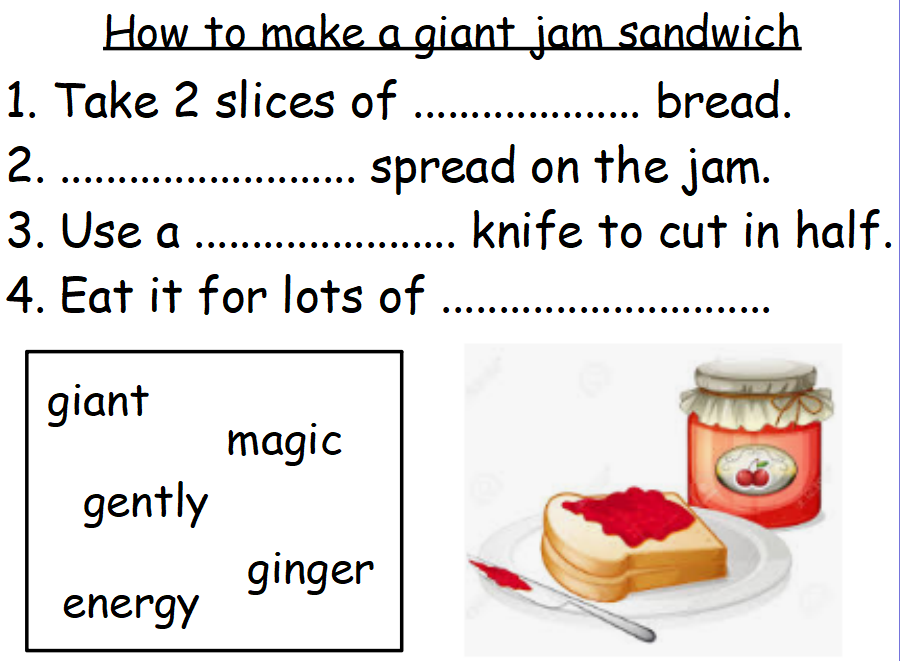 